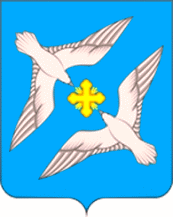 АДМИНИСТРАЦИЯ МУНИЦИПАЛЬНОГО ОБРАЗОВАНИЯ СЕЛЬСКОЕ ПОСЕЛЕНИЕ «УСПЕНСКОЕ» РЖЕВСКОГО РАЙОНА ТВЕРСКОЙ ОБЛАСТИПОСТАНОВЛЕНИЕ            12.12.2019	 №84Об утверждении административного регламента предоставления муниципальной услуги «Принятие решения о подготовке документации по планировке территории» на территории  сельского поселения «Успенское» Ржевского района Тверской областиВо исполнение Федерального закона от 27.07.2010 № 210-ФЗ «Об организации предоставления государственных и муниципальных услуг» и в соответствии с Градостроительным кодексом Российской Федерации, Администрация   сельского поселения «Успенское» ПОСТАНОВЛЯЕТ:1.  Утвердить административный регламент предоставления муниципальной услуги «Принятие решения о подготовке документации по планировке территории» на территории  сельского  поселения  «Успенское»  Ржевского района Тверской области (Приложение).        2.  Настоящее постановление вступает в силу со дня его подписания, подлежит обнародованию в установленном порядке и размещению на официальном сайте администрации сельского поселения «Успенское» в информационно-телекоммуникационной сети Интернет успенское.ржевский-район.рф       3.     Контроль за исполнением настоящего постановления оставляю за собой.И.о.Главы сельского поселения «Успенское»                                                          У.Н.СтарушокПриложение к Постановлению администрации   сельского  поселения  «Успенское»  №  84от  12.12.2019              Административный регламент предоставления муниципальной услуги «Принятие решения о подготовке документации  по планировке территории»I. Общие положенияПредмет регулирования административного регламента предоставления муниципальной услуги    Административный регламент предоставления муниципальной услуги Администрации сельского поселения «Успенское» (далее – Администрация) «Принятие решения о подготовке документации по планировке территории» (далее – регламент)  разработан в целях повышения качества и доступности предоставления муниципальной услуги, определяет стандарты, сроки и последовательность действий (административных процедур) при осуществлении полномочий в области градостроительной деятельности по принятию решения о подготовке документации по планировке территории  сельского поселения  «Успенское».     Предоставление муниципальной услуги заключается в организации выдачи принятого решения о подготовке документации по планировке территории  сельского поселения «Успенское»Круг заявителей      Заявителями на предоставление муниципальной услуги являются физические или юридические (за исключением государственных органов и их территориальных органов, органов государственных внебюджетных фондов и их территориальных органов) лица, либо их уполномоченные представители, обратившиеся в орган, предоставляющий муниципальные услуги, либо в организации, указанные в частях 2 и 3 статьи 1 Федерального закона № 210-ФЗ, или в организации, указанные в пункте 5 статьи 2 Федерального закона № 210-ФЗ, с запросом о представлении муниципальной услуги, выраженным в устной, письменной или электронной форме (далее – Заявитель).       От имени заявителей – физических лиц могут действовать их представители в силу полномочий, оговоренных в доверенности, удостоверенной в установленном порядке в соответствии с законодательством Российской Федерации.От имени заявителей – юридических лиц могут действовать лица в соответствии с учредительными документами юридических лиц без доверенности, а также представители в силу полномочий, оговоренных в доверенности, удостоверенной в порядке, установленном законодательством Российской Федерации. В предусмотренных законом случаях от имени юридического лица могут действовать его участники.Требования к порядку информирования о предоставлении  муниципальной услуги       Информацию о порядке предоставления муниципальной услуги можно получить в Уполномоченном органе, на сайте Администрации сельского поселения «Успенское» Ржевского района Тверской области в информационно-телекоммуникационной сети Интернет, с помощью федеральной государственной информационной системы «Единый портал государственных и муниципальных услуг (функций)» (далее – Единый портал), филиале государственного автономного учреждения Тверской области «Многофункциональный центр предоставления государственных и муниципальных услуг» (далее, соответственно, - филиал ГАУ «МФЦ»)       Сведения о месте нахождения, графике работы, контактных телефонах, адресах электронной почты  Уполномоченного органа и филиала ГАУ «МФЦ», адресах сайта Администрации сельского поселения  «Успенское» и сайта ГАУ «МФЦ» указаны в приложении 1 к Административному регламенту.В Уполномоченном органе получить информацию о порядке предоставления муниципальной услуги можно при личном или письменном обращении, обращении по телефону или электронной почте, на информационных стендах в помещениях Уполномоченного органа.        Информирование осуществляется по следующим вопросам:а) источники получения информации о порядке предоставления муниципальной услуги (включая телефоны Уполномоченного органа, филиала ГАУ «МФЦ», адреса сайта Администрации сельского поселения «Успенское» и сайта ГАУ «МФЦ», адреса электронной почты Уполномоченного органа и филиала ГАУ «МФЦ», адрес Единого портала);б) сведения о нормативных правовых актах, регулирующих предоставление муниципальной услуги (наименование, принявший орган, номер, дата принятия);в) перечень документов, необходимых для получения муниципальной услуги;г) пример заполнения и примерная форма предложения, необходимого для  предоставления муниципальной услуги;д) сроки предоставления муниципальной услуги;е) информация о безвозмездности предоставления муниципальной услуги;ж) время и место приема заявителей;з) порядок обжалования действий (бездействия) и решений, осуществляемых и принимаемых в ходе предоставления муниципальной услуги;и) иные вопросы, имеющие отношение к порядку предоставления муниципальной услуги.Информирование ведется:а) сотрудниками Уполномоченного органа  в соответствии с графиком работы Уполномоченного органа (приложение 1 к Административному регламенту);б) сотрудниками филиала ГАУ «МФЦ» в соответствии с графиком работы филиала ГАУ «МФЦ» (приложение 1 к Административному регламенту);   Сотрудник Уполномоченного органа информирует заявителя по интересующим его вопросам, сообщает контактную информацию, указанную в приложении 1 к Административному регламенту, перечень документов, необходимых для предоставления муниципальной услуги, а также разъясняет требования к ним.       При ответах на телефонные звонки сотрудники Уполномоченного органа подробно и в вежливой форме информируют обратившегося по интересующим его вопросам. Ответ на телефонный звонок должен начинаться с информации о наименовании органа (организации), в который (которую) поступил телефонный звонок, а также фамилии, имени, отчестве и должности сотрудника, принявшего телефонный звонок.В случае если у сотрудника, принявшего звонок, отсутствует возможность самостоятельно ответить на поставленные вопросы, телефонный звонок должен быть переадресован (переведен) на другого сотрудника органа (организации), участвующего в предоставлении муниципальной услуги, или же обратившемуся лицу должен быть сообщен телефонный номер, по которому можно получить необходимую информацию.         При информировании по вопросам предоставления муниципальной услуги по письменным запросам заявителей ответ направляется посредством почтовой связи по адресу заявителя, указанному в запросе, в срок, не превышающий 5 рабочих дней со дня регистрации письменного запроса в Уполномоченном органе.        При информировании по вопросам предоставления муниципальной услуги в форме ответов по электронной почте, ответ на обращение направляется на адрес электронной почты, указанный заявителем в качестве адреса для ведения переписки, в срок, не превышающий 5 рабочих дней со дня регистрации обращения в Уполномоченном органе.        Ответ на запрос должен содержать ответ на поставленные вопросы, фамилию, инициалы имени и отчества и номер телефона исполнителя. Письменный ответ подписывается руководителем Уполномоченного органа, ответ, направляемый в электронном виде -  электронной подписью руководителя Уполномоченного органа.        На информационных стендах в Уполномоченном органе размещается следующая информация:а) перечень документов, необходимых для получения муниципальной услуги;б) пример заполнения и примерная форма предложения, необходимого для  предоставления муниципальной услуги;в) сроки предоставления муниципальной услуги;г) время приема документов, необходимых для предоставления муниципальной услуги;д) основания для отказа в предоставлении муниципальной услуги;е) порядок получения консультаций и записи на прием к должностным лицам Уполномоченного органа;ж) порядок обжалования решений и действий (бездействия) Уполномоченного органа, а также его должностных лиц, муниципальных служащих;з) сведения о безвозмездности предоставления муниципальной услуги.        Примерную форму предложения, необходимого для  предоставления муниципальной услуги, заявители могут получить непосредственно у сотрудников Уполномоченного органа, филиала ГАУ «МФЦ» либо в электронном виде на сайте Администрации сельского поселения. Успенское»       На сайте Администрации  сельского поселения «Успенское» размещается следующая информация:а) полный текст Административного регламента;II. Стандарт предоставления муниципальной услугиМуниципальная услуга предоставляется Администрацией и осуществляется через специалиста администрации сельского поселения.ГАУ «МФЦ» осуществляет взаимодействие с Администрацией по предоставлению муниципальной услуги на основании заключенного двустороннего Соглашения о взаимодействии по предоставлению муниципальной услуги.Результат предоставления муниципальной услуги.Конечным результатом предоставления муниципальной услуги является:- принятие решения о подготовке документации по планировке территории;- отказ в предоставлении муниципальной услуги по принятию решения о подготовке документации по планировке территории.Срок предоставления муниципальной услуги.Муниципальная услуга предоставляется в течение 30 дней со дня поступления заявления в Администрацию о подготовке документации по планировке территории.Решение о подготовке документации по планировке территории, принимается в течение 14 дней со дня поступления в Администрацию заявления о подготовке документации по планировке территории, с лицами, с которыми заключен договор о комплексном освоении территории или договор о развитии застроенной территории, с которыми заключены соответствующие договоры, в отношении земельного участка, предоставленного некоммерческой организации, созданной гражданами, для ведения садоводства, огородничества, дачного хозяйства.Правовые основания для предоставления муниципальной услуги.Градостроительный кодекс Российской Федерации от 29.12.2004 № 190-ФЗ;Федеральный закон от 29 декабря 2004 года № 191-ФЗ «О введении в действие Градостроительного кодекса Российской Федерации» Земельный кодекс Российской Федерации от 25.10.2001 № 136-ФЗ;Федеральный закон от 6 октября 2003 года № 131-ФЗ «Об общих принципах организации местного самоуправления в Российской Федерации» Федеральный закон от 27 июля 2010 года № 210-ФЗ «Об организации предоставления государственных и муниципальных услуг;Федеральный закон от 27 июля 2006 года № 152-ФЗ «О персональных данных»;Федеральный закон от 6 апреля 2011 года № 63-ФЗ «Об электронной подписи»;Федеральный закон от 24 ноября 1995 года № 181-ФЗ «О социальной защите инвалидов в Российской Федерации» Постановлением Правительства Российской Федерации от  22 декабря 2012 года № 1376 «Об утверждении Правил организации деятельности многофункциональных центров предоставления государственных и муниципальных услуг» Постановление Правительства Российской Федерации от  7 июля 2011 года № 553 «О порядке оформления и представления заявлений и иных документов, необходимых для предоставления государственных и (или) муниципальных услуг, в форме электронных документов» Постановление Правительства Российской Федерации от 8 сентября 2010 года № 697 «О единой системе межведомственного электронного взаимодействия» Постановление Правительства Российской Федерации от 16 мая 2011 года № 373 «О разработке и утверждении административных регламентов исполнения государственных функций и административных регламентов предоставления государственных услуг ;Постановление Правительства Российской Федерации от  16 февраля 2008 года № 87 «О составе разделов проектной документации и требованиях к их содержанию;Распоряжение Правительства Российской Федерации от 17 декабря 2009 года № 1993-р «Об утверждении сводного перечня первоочередных государственных и муниципальных услуг, предоставляемых органами исполнительной власти субъектов Российской Федерации и органами местного самоуправления в электронном виде, а также услуг, предоставляемых в электронном виде учреждениями и организациями субъектов Российской Федерации и муниципальными учреждениями и организациями«Правила землепользования и застройки на территории  сельского поселения «Успенское», утвержденные решением Совета депутатов  с/п «Успенское»  от 11.08.2014г.Основание для предоставления муниципальной услуги.Основанием для предоставления муниципальной услуги является запрос заявителя в письменной форме в адрес Администрации, поданный в виде заявления согласно Приложению №2 к регламенту следующими способами:- при личном обращении в Администрацию;- при личном обращении в МФЦ;- по почте, в том числе на официальный адрес электронной почты Администрации;Исчерпывающий перечень документов, необходимых в соответствии с нормативными правовыми актами для предоставления муниципальной услуги, и услуг, которые являются необходимыми и обязательными для предоставления муниципальной услуги, подлежащих представлению заявителем, способы их получения заявителем, в том числе в электронной формеМуниципальная услуга предоставляется при поступлении в Администрацию заявления по форме согласно приложению № 2 к настоящему регламенту. К заявлению прилагается копия паспорта заявителя (иной правоустанавливающий документ). Данные о государственной регистрации юридического лица или о государственной регистрации физического лица в качестве индивидуального предпринимателя запрашиваются уполномоченным на выдачу разрешений органом в федеральном органе исполнительной власти, осуществляющем государственную регистрацию юридических лиц, физических лиц в качестве индивидуальных предпринимателей и крестьянских (фермерских) хозяйств;К предложениям о подготовке документации по планировке территории в целях обоснования потенциальных строительных намерений могут прилагаться графические материалы (чертежи, карты, схемы), технико-экономические обоснования.Перечень документов, которые Администрация не вправе требовать от заявителя: 1) представления документов и информации или осуществления действий, представление или осуществление которых не предусмотрено нормативными правовыми актами, регулирующими отношения, возникающие в связи с предоставлением государственных и муниципальных услуг;2) представления документов и информации, в том числе подтверждающих внесение заявителем платы за предоставление государственных и муниципальных услуг, которые находятся в распоряжении органов, предоставляющих государственные услуги, органов, предоставляющих муниципальные услуги, иных государственных органов, органов местного самоуправления либо подведомственных государственным органам или органам местного самоуправления организаций, участвующих в предоставлении государственных и муниципальных услуг ,предусмотренных частью 1 статьи 1 Федерального закона № 210-ФЗ от 27.07.2010 г.(далее настоящего Федерального закона), в соответствии с нормативными правовыми актами Российской Федерации, нормативными правовыми актами субъектов Российской Федерации, муниципальными правовыми актами, за исключением документов, включенных в определенный частью 6 настоящей статьи перечень документов. Заявитель вправе представить указанные документы и информацию в органы, предоставляющие государственные услуги, и органы, предоставляющие муниципальные услуги, по собственной инициативе;3) осуществления действий, в том числе согласований, необходимых для получения государственных и муниципальных услуг и связанных с обращением в иные государственные органы, органы местного самоуправления, организации, за исключением получения услуг и получения документов и информации, предоставляемых в результате предоставления таких услуг, включенных в перечни, указанные в части 1 статьи 9 настоящего Федерального закона;4) представления документов и информации, отсутствие и (или) недостоверность которых не указывались при первоначальном отказе в приеме документов, необходимых для предоставления государственной или муниципальной услуги, либо в предоставлении государственной или муниципальной услуги, за исключением следующих случаев:а) изменение требований нормативных правовых актов, касающихся предоставления государственной или муниципальной услуги, после первоначальной подачи заявления о предоставлении государственной или муниципальной услуги;б) наличие ошибок в заявлении о предоставлении государственной или муниципальной услуги и документах, поданных заявителем после первоначального отказа в приеме документов, необходимых для предоставления государственной или муниципальной услуги, либо в предоставлении государственной или муниципальной услуги и не включенных в представленный ранее комплект документов;в) истечение срока действия документов или изменение информации после первоначального отказа в приеме документов, необходимых для предоставления государственной или муниципальной услуги, либо в предоставлении государственной или муниципальной услуги;г) выявление документально подтвержденного факта (признаков) ошибочного или противоправного действия (бездействия) должностного лица органа, предоставляющего государственную услугу, или органа, предоставляющего муниципальную услугу, государственного или муниципального служащего, работника многофункционального центра, работника организации, предусмотренной частью 1.1 статьи 16 настоящего Федерального закона, при первоначальном отказе в приеме документов, необходимых для предоставления государственной или муниципальной услуги, либо в предоставлении государственной или муниципальной услуги, о чем в письменном виде за подписью руководителя органа, предоставляющего государственную услугу, или органа, предоставляющего муниципальную услугу, руководителя многофункционального центра при первоначальном отказе в приеме документов, необходимых для предоставления государственной или муниципальной услуги, либо руководителя организации, предусмотренной частью 1.1 статьи 16 настоящего Федерального закона, уведомляется заявитель, а также приносятся извинения за доставленные неудобства.В случае, если для предоставления муниципальной услуги необходима обработка персональных данных лица, не являющегося заявителем, и если в соответствии с федеральным законом обработка таких персональных данных может осуществляться с согласия указанного лица, при обращении за получением муниципальной услуги заявитель дополнительно представляет документы, подтверждающие получение согласия указанного лица или его законного представителя на обработку персональных данных указанного лица – Приложение № 3 к Административному регламенту. Действие настоящего пункта не распространяется на лиц, признанных безвестно отсутствующими, и на разыскиваемых лиц, место нахождения которых не установлено уполномоченным федеральным органом исполнительной власти.Исчерпывающий перечень документов, необходимых в соответствии с нормативными правовыми актами для предоставления муниципальной услуги, которые находятся в распоряжении государственных органов, органов местного самоуправления и иных органов, участвующих в предоставлении муниципальных услугДокументами, необходимыми в соответствии с нормативными правовыми актами для предоставления муниципальной услуги, которые находятся в распоряжении Единого государственного реестра прав на недвижимое имущество и сделок с ним и иных организациях, и запрашиваются в рамках межведомственного взаимодействия, и  не подлежат требованию от заявителя, являются:а) выписка из единого государственного реестра юридических лиц или выписка из единого государственного реестра индивидуальных предпринимателей (организатор аукциона запрашивает сведения о заявителе, содержащиеся соответственно в едином государственном реестре юридических лиц или едином государственном реестре индивидуальных предпринимателей, с использованием единой системы межведомственного электронного взаимодействия в федеральном органе исполнительной власти, осуществляющем государственную регистрацию юридических лиц, физических лиц в качестве индивидуальных предпринимателей);б) сведения из Единого государственного реестра прав на недвижимое имущество и сделок с ним о правах на земельный участок (земельные участки) в отношении которых вносится предложение (при наличии);в) копия кадастрового паспорта (кадастровой выписки) земельного участка (земельных участков) в отношении которых вносится предложение (при наличии);г) пояснительная записка, обоснование необходимости выполнения планировки территории, характере предлагаемых действий по осуществлению строительных преобразований территории.д) копия договора аренды земельного участка для его комплексного освоения в целях жилищного строительства либо копия договора о развитии застроенной территории (в случае обращения лиц, с которыми заключены такие договоры), права на который зарегистрированы в Едином государственном реестре прав на недвижимое имущество и сделок с ним.Перечень оснований для отказа в приеме документов, необходимых для предоставления муниципальной услуги..Основания для отказа в приеме заявления, необходимого для предоставления муниципальной услуги не предусмотрены.Исчерпывающий перечень оснований для приостановления или отказа в предоставлении муниципальной услуги.Приостановление предоставления муниципальной услуги не предусмотрено.Основания для отказа в предоставления муниципальной услуги: а) с заявлением о предоставлении муниципальной услуги обратилось лицо, не указанное в пункте 3  регламента;б) наличие в уполномоченном органе разработанной и утвержденной в установленном порядке документации по планировке территории, указанной заявителем;в) для запрашиваемой территории действует ранее принятое решение Администрации о подготовке документации по планировке территории;г) подготовка документации по планировке территории в границах территории, в отношении которой заключен договор о развитии застроенной территории;д) подготовка документации по планировке территории в границах территории, в отношении которой заключен договор о комплексном освоении;е) подготовка документации по планировке территории в границах земельного участка, предоставленного некоммерческой организации, созданной гражданами для ведения садоводства, огородничества, дачного хозяйства;ж) если заявитель намеревается осуществить размещение объектов капитального строительства на земельных участках, виды разрешенного использования которых не соответствуют градостроительным регламентам, зонам с особыми условиями использования территории, установленным для территории, указанной в заявлении;Непредставление (несвоевременное представление) органом или организацией по межведомственному запросу документов и информации, указанных в пункте 43 регламента, в орган, предоставляющий муниципальную услугу, не может являться основанием для отказа в предоставлении заявителю муниципальной услуги.Перечень услуг, которые являются необходимыми и обязательными для предоставления муниципальной услуги, в том числе сведения о документе (документах), выдаваемом (выдаваемых) организациями, участвующими в предоставлении муниципальной услуги.Услуги, которые являются необходимыми и обязательными для предоставления муниципальной услуги, не предусмотрены.Порядок, размер и основания взимания государственной пошлины или иной платы за предоставление муниципальной услуги:Предоставление муниципальной услуги осуществляется на безвозмездной основе.Порядок, размер и основания взимания платы за предоставление услуг, необходимых и обязательных для предоставления государственной услуги, включая информацию о методиках расчёта размера такой платыУслуги, необходимые и обязательные для предоставления муниципальной услуги отсутствуют.Максимальный срок ожидания в очереди при подаче запроса о предоставлении муниципальной услуги и при получении результата таких услуг.Максимальный срок ожидания в очереди при подаче запроса о предоставлении государственной услуги - не более 15 минут. Максимальный срок ожидания в очереди при получении результата предоставления государственной услуги — не более 15 минут.Срок и порядок регистрации запроса заявителя о предоставлении муниципальной услуги, в том числе в электронной формеПисьменный запрос заявителя о предоставлении муниципальной услуги регистрируется в день поступления или на следующий рабочий день (в случае поступления документов в конце рабочего дня, а также в нерабочий или праздничный день). 	Электронный запрос заявителя о предоставлении государственной услуги регистрируется в канцелярии администрации в день поступления.Требования к помещениям, в которых предоставляются муниципальные услуги. Рабочие кабинеты должны быть обеспечены достаточным количеством мест для приёма документов и работы с заявителями. В здании администрации должны быть обеспечены для маломобильных групп населения условия использования в полном объеме помещений для безопасного осуществления необходимой деятельности самостоятельно либо при помощи сопровождающего, а также эвакуации в случае экстренной ситуации. Помещение, предназначенное для исполнения муниципальной услуги, оборудуется информационными стендами.. На информационных стендах размещается  информация о деятельности администрации. - сведения о нормативных актах по вопросам осуществления муниципальной услуги; - выдержки из нормативных правовых актов по ключевым моментам выполнения государственной услуги; - перечень документов, прилагаемых к заявлению для получения разрешения на строительство. Требования к оформлению входа в здание:
- здание должно быть оборудовано удобной лестницей с поручнями для свободного доступа заявителей в помещение;
- центральный вход в здание должен быть оборудован информационной табличкой (вывеской), содержащей информацию о наименовании и режиме работы администрации;
-  на прилегающей территории к зданию, в котором осуществляется приём граждан, оборудуются места для парковки автотранспортных средств, из которых не менее 10 процентов мест (но не менее 1 места) должны быть предназначены для парковки специальных автотранспортных средств инвалидов, доступ заявителей к которым является бесплатным.Показатели доступности и качества муниципальной  услугиПоказателями доступности государственной услуги являются: - расположенность администрации в зоне доступности к общественному транспорту; - наличие необходимого количества специалистов, а также помещений, в которых осуществляется приём документов от заявителей; - наличие доступа заявителей к информации по вопросам предоставления муниципальной услуги в местах её размещения, предусмотренных Регламентом; Показателями качества предоставления муниципальной услуги являются: - получение заявителем информации по вопросам предоставления муниципальной услуги, в том числе о ходе предоставления услуги, в сроки, установленные Регламентом; - исполнение должностными лицами администрации административных процедур в сроки, установленные Регламентом; - правильное и грамотное оформление должностными лицами документов, являющихся результатом предоставления муниципальной услуги; - отсутствие жалоб на действия (бездействие) должностных лиц, предоставляющих муниципальную услугу; - отсутствие жалоб на не корректное, невнимательное отношение должностных лиц, специалистов администрации, оказывающих муниципальную услугу, к заявителям.      Доступ в здание должен быть оборудован с учетом потребностей лиц с ограниченными возможностями (Требования к помещениям, в которых предоставляются  муниципальные услуги, к залу ожидания, местам для заполнения запросов о предоставлении муниципальной услуги, информационным стендам с образцами их заполнения и перечнем документов, необходимых для предоставления каждой муниципальной услуги, в том числе к обеспечению доступности для инвалидов указанных объектов в соответствии с законодательством Российской Федерации о социальной защите инвалидов)Иные требования к предоставлению муниципальной услугиПолучатели муниципальной услуги помимо личной подачи документов, необходимых для предоставления муниципальной услуги, могут обратиться за получением муниципальной услуги путем направления документов почтовым отправлением, подачи документов через Единый портал или филиал ГАУ «МФЦ».Прием документов, необходимых для предоставления муниципальной услуги, информирование о порядке и ходе предоставления муниципальной услуги и выдача результата предоставления муниципальной услуги осуществляется филиалом ГАУ «МФЦ» в соответствии с заключенным соглашением о взаимодействии между Уполномоченным органом и ГАУ «МФЦ».III. Состав, последовательность и сроки выполнения административных процедур, требования к порядку их выполнения, в том числе особенности выполнения административных процедур в электронной форме, а также особенности выполнения административных процедур в многофункциональных центрахПредоставление муниципальной услуги включает в себя следующие административные процедуры:- прием и регистрация заявления и необходимых документов;- проверка документов, необходимых для предоставления муниципальной услуги;- получение заявителем сведений о ходе выполнения запроса о предоставлении муниципальной услуги;- формирование и направление межведомственных запросов о предоставлении документов и информации, получение ответов на запросы;- принятие решения о предоставлении (об отказе в предоставлении) муниципальной услуги и оформление результата предоставления муниципальной услуги заявителю;- выдача заявителю результата предоставления муниципальной услуги;- иные действия, необходимые для предоставления муниципальной услуги, в том числе связанные с проверкой действительности усиленной квалифицированной электронной подписи заявителя, использованной при обращении за получением муниципальной услуги, а также с установлением перечня классов средств удостоверяющих центров, которые допускаются для использования в целях обеспечения указанной проверки и определяются на основании модели угроз безопасности информации в информационной системе, используемой в целях приема обращений за получением муниципальной услуги и (или) предоставления такой услуги, утверждаемой в порядке, установленном законодательством Российской Федерации.Описание последовательности действий при предоставлении                  муниципальной услугиПрием и регистрация заявления и необходимых документов:• основанием для начала административной процедуры является поступление заявления о подготовке документации по планировке территории и представленного пакета документов;• при личном обращении за предоставлением муниципальной услуги заявителю выдается расписка в получении документов с указанием их перечня и даты получения (Приложение       № 5 Административного регламента);• поступившие заявления учитываются и регистрируются в день их поступления либо в случае поступления запроса в нерабочий или праздничный день – в следующий за ним первый рабочий день;• результатом выполнения административной процедуры и способом фиксации является регистрация и передача заявления о предоставлении муниципальной услуги и представленного пакета документов специалисту, ответственному за предоставление муниципальной услуги;• срок выполнения административной процедуры – 1 рабочий день со дня поступления заявления.           Рассмотрение заявления и представленных к нему документов для получения муниципальной услуги:• основанием для начала административной процедуры является получение ответственным специалистом зарегистрированного заявления и представленного пакета документов;• специалист, ответственный за предоставление муниципальной услуги, осуществляет анализ поступившего заявления и документов. Проверяет заявление и иные документы на соответствие требованиям, установленным Административным регламентом;• результатом выполнения административной процедуры является определение полноты представленных документов, обязательных для представления заявителем;•	максимальный срок выполнения административной процедуры – 3 календарных дня со дня регистрации заявления.              Формирование и направление межведомственных запросов о предоставлении документов и информации, получение ответов на запросы:Документы (их копии или сведения, содержащиеся в них), необходимые для принятия решения о предоставлении муниципальной услуги, запрашиваются специалистом Администрации, ответственный за предоставление муниципальной услуги по каналам межведомственного взаимодействия в государственных органах, органах местного самоуправления и подведомственных государственным органам или органам местного самоуправления организациях, в распоряжении которых находятся указанные документы в соответствии с нормативными правовыми актами Российской Федерации, нормативными правовыми актами Тверской области, правовыми актами муниципального образования, если Заявитель не представил указанные документы самостоятельно.Максимальный срок выполнения административных процедур по запросу и получению документов, необходимых для принятия решения о предоставлении муниципальной услуги, в рамках межведомственного взаимодействия составляет 5 (пять) дней со дня поступления заявления и приложенных к нему документов к специалисту Администрации, ответственному за предоставление муниципальной услуги.Результатом административной процедуры являются, полученные по каналам межведомственного взаимодействия, документы, необходимые для предоставления муниципальной услуги.Непредставление (несвоевременное представление) органом или организацией по межведомственному запросу документов и информации, указанных в пункте 2 части 1 статьи 7 Федерального закона от 27 июля . № 210-ФЗ, в Администрацию, не может являться основанием для отказа в предоставлении заявителю муниципальной услуги.Принятие решения о предоставлении (об отказе в предоставлении) муниципальной услуги и оформление результата предоставления муниципальной услуги заявителю   Начало административной процедуры, является получение документов необходимых для предоставления муниципальной услуги.Специалист Администрации, ответственный за предоставление муниципальной услуги, проверяет наличие оснований для отказа предоставления муниципальной услуги. При наличии оснований для отказа в предоставлении муниципальной услуги, специалист Администрации, ответственный за предоставление муниципальной услуги, подготавливает уведомление об отказе, визирует его и направляет заявителю указанным в заявлении способом.При отсутствии оснований для отказа в предоставлении муниципальной услуги, специалист Администрации, ответственный за предоставление муниципальной услуги, осуществляет подготовку проекта решения о предоставлении муниципальной услуги и направляет должностному лицу Администрации, уполномоченному на проведение правовой экспертизы.При отсутствии замечаний по результатам проведенной правовой экспертизы должностное лицо Администрации, уполномоченное на проведение правовой экспертизы, визирует проект решения и передает должностному лицу, уполномоченному в установленном порядке на визирование данного документа.Решение о подготовке документации по планировке территории по инициативе органа местного самоуправления Администрации либо на основании предложений физических или юридических лиц о подготовке документации по планировке территории подлежит опубликованию, в течение трех дней со дня принятия такого решения и размещается на официальном сайте муниципального образования  в сети «Интернет».Результатом административной процедуры является принятие решения о предоставлении муниципальной услуги.Общий срок административной процедуры по подготовке проекта результата муниципальной услуги его согласование и визирование не должен превышать 3 (трех) рабочих дня со дня завершения административной процедуры по информационному взаимодействию. Со дня опубликования решения о подготовке документации по планировке территории физические или юридические лица вправе представить в Администрацию свои предложения о порядке, сроках подготовки и содержании документации по планировке территории.Выдача заявителю результата предоставления муниципальной услуги.Основанием для начала административной процедуры - выдача заявителю результата предоставления муниципальной услуги:а)  решение  Администрации о предоставлении муниципальной услуги. Проект решения должен содержать информацию о:- границах соответствующей территории, в отношении которой предполагается подготовка документации по планировке;- порядке и сроках подготовки документации по планировке территории, ее содержанию;- сроке, в течение которого принимаются предложения физических и юридических лиц о порядке, сроках подготовки и содержании документации по планировке территории;- ответственное лицо и (или) структурное подразделение  Администрации отвечающее за подготовку проекта планировки;- иные вопросы, относящиеся к документации по планировке.б) принятое решение об отказе в предоставлении муниципальной услуги.Специалист Администрации, ответственный за предоставление муниципальной услуги, не позднее дня, следующего за днем подготовки документов, направляет результат предоставления муниципальной услуги в ГАУ «МФЦ», в случае подачи заявление через МФЦ.При выдаче документов через МФЦ указанные документы выдаются специалистом ГАУ «МФЦ» заявителю на руки.Заявитель уведомляется специалистом ГАУ «МФЦ» по телефону или электронной почте о готовности пакета документов. В случае если специалист «МФЦ» не смог дозвониться до заявителя, либо заявитель не указал контактного телефона, заявителю на указанный им почтовый адрес в течение 2 рабочих дней после получения документов из Уполномоченного органа отправляется заказное письмо с уведомлением, подтверждающее готовность документов. В письме указывается номер телефона «МФЦ», на который заявитель может позвонить и договориться о времени приема.В случае получения результата предоставления муниципальной услуги по почте специалист Администрации, ответственный за регистрацию исходящих документов, не позднее дня, следующего за днем подготовки документов, осуществляет направление их по почте заявителю на указанный им почтовый адрес.При выдаче результата предоставления муниципальной услуги непосредственно в Администрацию, специалист, ответственный за предоставление муниципальной услуги:а) уведомляет заявителя по телефону о необходимости получения результата предоставления муниципальной услуги;б) устанавливает личность заявителя либо уполномоченного им лица в установленном законом порядке;в) выдает заявителю 1 (один) согласованный экземпляр проектной документации, второй остается в Администрацию;г) выдает мотивированный отказ в предоставлении муниципальной услуги.Максимальное время, затраченное на административную процедуру, не должно превышать 15 минут.Результатом административной процедуры являются выданные:а) решение Администрации о предоставлении муниципальной услуги;б) решение об отказе в предоставлении муниципальной услуги.Выполнение административных процедур при предоставлении муниципальной услуги на базе МФЦ:а) прием документов от заявителя для предоставления муниципальной услуги на базе МФЦ осуществляется должностными лицами МФЦ в порядке, предусмотренном соглашением о взаимодействии между Администрацией и МФЦ;б) документы, принятые МФЦ от заявителя направляются в Администрацию для принятия решения;в) результат предоставления муниципальной услуги, обращение за которой оформлено через МФЦ, выдается заявителю;г) невостребованный заявителем результат предоставления муниципальной услуги по истечению 30 календарных дней направляется в Администрацию.        Выполнение административных процедур при предоставлении муниципальной услуги в электронном виде посредством использования Единого портала государственных и муниципальных услуг:- заявка на предоставление муниципальной услуги в электронном виде осуществляется путем заполнения электронной формы заявления, с использованием Единого портала государственных услуг. Может быть подписано простой электронной подписью, за исключением случаев, предусмотренных законодательством Российской Федерации, когда необходимо использовать квалифицированную электронную подпись;- прием электронной формы заявления осуществляется должностным лицом Администрации, ответственным за предоставление муниципальной услуги, через личный кабинет системы межведомственных запросов и оказания государственных и муниципальных услуг или автоматизированной информационной системы «Реестр сведений»;- результат оказания муниципальной услуги может быть получен заявителем в электронном виде через личный кабинет Единого портала государственных и муниципальных услуг за исключением случаев, предусмотренных законодательством Российской Федерации.Получение заявителем сведений о ходе выполнения запроса о предоставлении муниципальной услуги.         Заявитель имеет право получения информации о ходе предоставления муниципальной услуги, в том числе о сроках завершения административных процедур путем устного или письменного запроса в Администрацию либо в МФЦ (в случае подачи заявления о предоставлении муниципальной услуги через МФЦ);В обращении заявителя о ходе выполнения муниципальной услуги должны указываться инициалы заявителя (фамилия, имя, отчество (при наличии), наиболее предпочтительный способ предоставления информации (по почте, по электронной почте, по телефону), контактный e-mail, если ответ должен быть направлен в форме электронного документа, либо почтовый адрес, если ответ должен быть направлен в письменной форме, либо номер телефона, если ответ должен быть сообщен по телефону, по форме требуемой на Едином портале.Поступившее обращение регистрируется в Администрации и направляется специалисту, ответственному за исполнение запроса о предоставлении муниципальной услуги, для рассмотрения и информирования заявителя об этапах рассмотрения его запроса.В случае обращения за получением муниципальной услуги через Единый портал государственных услуг, заявителю обеспечивается возможность осуществления мониторинга хода предоставления муниципальной услуги в личном кабинете Единого портала государственных услуг.Информирование заявителя о результатах рассмотрения обращения осуществляется в письменном виде путем почтовых отправлений либо по электронной почте, в устном виде - по телефону, указанному в обращении, а также в электронной форме на Едином портале (в случае подачи заявления на предоставление услуги через Единый портал или в ответах на вопросы, задаваемые на официальном сайте муниципального образования, услуга предоставляется в течении двух рабочих дней со дня поступления запроса (заявления) в администрацию.          Иные действия, необходимые для предоставления муниципальной услуги, в том числе связанные с проверкой действительности усиленной квалифицированной электронной подписи заявителя, использованной при обращении за получением муниципальной услуги, а также с установлением перечня классов средств удостоверяющих центров, которые допускаются для использования в целях обеспечения указанной проверки и определяются на основании модели угроз безопасности информации в информационной системе, используемой в целях приема обращений за получением муниципальной услуги и (или) предоставления такой услуги, утверждаемой в порядке, установленном законодательством Российской Федерации.Заявитель имеет право обратиться в администрацию за получением муниципальной услуги в электронной форме.При поступлении обращения заявителя за получением муниципальной услуги в форме электронного документа подписанного усиленной квалифицированной электронной подписью, специалист, ответственный за исполнение запроса о предоставлении муниципальной услуги, обязан провести процедуру проверки действительности усиленной квалифицированной электронной подписи, с использованием которой подписан электронный документ о предоставлении муниципальной услуги.Проверка усиленной квалифицированной электронной подписи может осуществляться таким специалистом самостоятельно с использованием имеющихся средств проверки электронной подписи или средств информационной системы головного удостоверяющего центра, которая входит в состав инфраструктуры, обеспечивающей информационно-технологическое взаимодействие действующих и создаваемых информационных систем, используемых для предоставления услуг. Проверка усиленной квалифицированной электронной подписи также может осуществляться с использованием средств информационной системы аккредитованного удостоверяющего центра.В случае, если в результате проверки квалифицированной подписи будет выявлено несоблюдение установленных условий признания ее действительности, муниципальный орган в течение 3 дней со дня завершения проведения такой проверки принимает решение об отказе в приеме к рассмотрению обращения за получением услуги и направляет заявителю уведомление об этом в электронной форме с указанием пунктов статьи 11 Федерального закона «Об электронной подписи», которые послужили основанием для принятия указанного решения. Такое уведомление подписывается квалифицированной подписью муниципального органа и направляется по адресу электронной почты заявителя либо в его личный кабинет на Единый портал. После получения уведомления заявитель вправе обратиться повторно с обращением о предоставлении услуги, устранив нарушения, которые послужили основанием для отказа в приеме к рассмотрению первичного обращения.Блок-схема предоставления муниципальной услуги приводится в приложении № 4 к настоящему регламенту.IV. Формы контроля за исполнением административного регламента          Порядок осуществления текущего контроля за соблюдением и исполнением специалистами Администрации положений Регламента. 	Текущий контроль за соблюдением и исполнением специалистами Администрации положений настоящего Регламента и иных нормативных правовых актов, устанавливающих требования к предоставлению муниципальной услуги, осуществляется главой администрации.          Порядок и периодичность осуществления проверок полноты и качества предоставления муниципальной услуги - плановые проверки проводятся не реже одного раза в год в форме изучения главой просмотра копий выданных разрешений на ввод. - внеплановые проверки полноты и качества предоставления государственной услуги проводятся в случаях поступления в Администрацию жалоб заявителей в связи с предоставлением государственной услуги и в пределах сроков рассмотрения указанных жалоб.         Ответственность должностных лиц Администрации за решения и действия (бездействия), принимаемые (осуществляемые) в ходе предоставления государственной услуги. -ответственные должностные лица Администрации несут персональную ответственность за соблюдение сроков и порядка предоставления государственной услуги в соответствии с их должностными регламентами и законодательством Российской Федерации; - специалист Администрации в соответствии со своим должностным регламентом несет персональную ответственность за соблюдение сроков, правильность оформления и качество подготовки документов.         Положения, характеризующие требования к порядку и формам контроля за предоставлением государственной услуги, в том числе со стороны граждан, их объединений и организаций - для осуществления контроля за исполнением государственной услуги заявители, их объединения и организации имеют право направлять индивидуальные и коллективные обращения с предложениями, рекомендациями по совершенствованию качества и порядка предоставления государственной услуги, а также заявления и жалобы с сообщением о нарушении должностными лицами, предоставляющими муниципальную услугу, требований Административного регламента, законов и иных нормативных правовых актов.V. Досудебный (внесудебный) порядок обжалования решений и действий (бездействий) органа, предоставляющего муниципальную услугу, а также его должностных лиц        5.1. Решения или действия (бездействие) должностных лиц администрации сельского поселения, принятые или осуществленные в ходе предоставления муниципальной услуги, могут быть обжалованы в досудебном (внесудебном) порядке путем подачи гражданином письменного обращения, которое рассматривается должностным лицом в порядке, установленном Регламентом администрации сельского поселения.       5.2. Предметом досудебного (внесудебного) обжалования может являться решение или действие (бездействие) должностного лица администрации сельского поселения, принятое или осуществленное им при предоставлении муниципальной услуги.       5.3. Заявитель может обратиться с жалобой в адрес главы  сельского поселения в следующих случаях:1) нарушение срока регистрации запроса заявителя о предоставлении муниципальной услуги;2) нарушение срока предоставления муниципальной услуги;3) требование у заявителя документов, не предусмотренных нормативными правовыми актами;4) отказ в приеме документов, предоставление которых предусмотрено нормативными правовыми актами для предоставления муниципальной услуги, у заявителя;5) отказ в предоставлении услуги, если основания отказа не предусмотрены федеральными законами и принятыми в соответствии с ними иными нормативными правовыми актами;6) затребование с заявителя при предоставлении муниципальной услуги платы, не предусмотренной нормативными правовыми актами;7) отказ органа, предоставляющего муниципальную услугу, должностного лица органа, предоставляющего муниципальную услугу, в исправлении допущенных опечаток и ошибок в выданных в результате предоставления муниципальной услуги документах либо нарушение установленного срока таких исправлений.8) нарушение срока или порядка выдачи документов по результатам предоставления государственной или муниципальной услуги;9) приостановление предоставления государственной или муниципальной услуги, если основания приостановления не предусмотрены федеральными законами и принятыми в соответствии с ними иными нормативными правовыми актами Российской Федерации, законами и иными нормативными правовыми актами субъектов Российской Федерации, муниципальными правовыми актами. В указанном случае досудебное (внесудебное) обжалование заявителем решений и действий (бездействия) многофункционального центра, работника многофункционального центра возможно в случае, если на многофункциональный центр, решения и действия (бездействие) которого обжалуются, возложена функция по предоставлению соответствующих государственных или муниципальных услуг в полном объеме в порядке, определенном частью 1.3 статьи 16 настоящего Федерального закона.10) требование у заявителя при предоставлении государственной или муниципальной услуги документов или информации, отсутствие и (или) недостоверность которых не указывались при первоначальном отказе в приеме документов, необходимых для предоставления государственной или муниципальной услуги, либо в предоставлении государственной или муниципальной услуги, за исключением случаев, предусмотренных пунктом 4 части 1 статьи 7 настоящего Федерального закона. В указанном случае досудебное (внесудебное) обжалование заявителем решений и действий (бездействия) многофункционального центра, работника многофункционального центра возможно в случае, если на многофункциональный центр, решения и действия (бездействие) которого обжалуются, возложена функция по предоставлению соответствующих государственных или муниципальных услуг в полном объеме в порядке, определенном частью 1.3 статьи 16 настоящего Федерального закона.      5.4. Жалоба должна содержать:1) наименование органа, предоставляющего муниципальную услугу, должностного лица органа, предоставляющего муниципальную услугу, либо муниципального служащего, решения и действия (бездействие) которых обжалуются;2) фамилию, имя, отчество (последнее - при наличии), сведения о месте жительства заявителя - физического лица либо наименование, сведения о месте нахождения заявителя - юридического лица, а также номер (номера) контактного телефона, адрес (адреса) электронной почты (при наличии) и почтовый адрес, по которым должен быть направлен ответ заявителю;3) сведения об обжалуемых решениях и действиях (бездействии) органа, предоставляющего муниципальную услугу, должностного лица органа, предоставляющего муниципальную услугу, либо муниципального служащего;4) доводы, на основании которых заявитель не согласен с решением и действием (бездействием) органа, предоставляющего муниципальную услугу, должностного лица органа, предоставляющего муниципальную услугу, либо муниципального служащего. Заявителем могут быть представлены документы (при наличии), подтверждающие доводы заявителя, либо их копии.5) подпись и дату подачи обращения.       5.5. Основаниями для отказа в рассмотрении заявления (жалобы) либо о приостановлении её рассмотрения являются:- не указана фамилия заявителя, направившего обращение;- не указан почтовый адрес, по которому должен быть направлен ответ;- в обращении содержатся нецензурные либо оскорбительные выражений, угрозы жизни, здоровью и имуществу должностного лица, а также членов их семей;- текст письменного обращения не поддается прочтению;- в обращении заявителя содержится вопрос, на который автору неоднократно давались письменные ответы по существу в связи с ранее направляемыми обращениями и при этом в обращении не приводятся новые доводы или обстоятельства;- не соблюдены установленные сроки обжалования, и лицо не обратилось с заявлением о восстановлении пропущенного срока для обжалования либо заявление о восстановлении пропущенного срока для обжалования отклонено;- лицо, подавшее жалобу, обратилось с жалобой аналогичного содержания в суд и такая жалоба принята судом к рассмотрению либо по ней вынесено решение;- предметом указанной жалобы являются решение, действие органа или должностного лица органа, предоставляющего данную муниципальную услугу.       5.6. Заявитель имеет право на получение информации и документов, необходимых для обоснования и рассмотрения обращения.       5.7. Основанием для начала процедуры досудебного обжалования является поступление в администрацию поселения обращения гражданина, направленного по почте (по электронной почте в виде электронного документа, подписанного электронной цифровой подписью) либо представленного заявителем при личном обращении.      5.8. Если в результате рассмотрения обращения оно признано обоснованным, то глава поселения принимает меры, направленные на восстановление или защиту нарушенных прав, свобод или законных интересов заявителя. Лицо, нарушившее права, свободы или законные интересы заявителя, может быть привлечено к дисциплинарной ответственности в соответствии с законодательством Российской Федерации.       5.9. Если в ходе рассмотрения обращение признано необоснованным, заявителю направляется сообщение о результате рассмотрения обращения с указанием причины, по которой оно признано необоснованным.      5.10. Письменная жалоба и жалоба по электронной почте должны быть рассмотрены должностным лицом, наделенным полномочиями по рассмотрению жалоб, в течение пятнадцати рабочих дней со дня их регистрации, а в случае обжалования отказа в приеме документов у заявителя либо в исправлении ошибок и допущенных опечаток или в случае обжалования нарушения установленного срока таких исправлений – в течение пяти рабочих дней, со дня её регистрации.      5.11. Заявитель, считающий, что решения или действия (бездействие)  муниципальных служащих администрации поселения нарушают его права, свободы или законные интересы, имеет право на обжалование таких решений или действий (бездействия) в судебном порядке в соответствии с законодательством Российской Федерации.Приложение 1  к  административному регламенту Сведения об Администрации сельского поселения «Успенское» Ржевского района Тверской области,           предоставляющей муниципальную услугу (далее - Уполномоченный орган)Место нахождения: 172351,Тверская область, Ржевский район, п.Успенское , д. 55Телефон / факс: 8(48232) 71-2-33,71-2-25Адрес электронной почты: sp.uspenskoe69@yandex.ruВремя работы Уполномоченного органа: Понедельник – четверг: 08.00 – 17.00Пятница: 08.00 – 16.00Суббота, воскресенье - выходные дни.Адрес Единого портала государственных и муниципальных услуг (функций): www.gosuslugi.ruСведенияо филиале государственного автономного учреждении Тверской области «Многофункциональный центр предоставления государственных и муниципальных услуг», участвующем в предоставлении муниципальной услугиПриложение 2                    к  административному регламенту В Администрацию ________________________(от    фамилия, имя, отчество ФЛ)                                                                  _________________________________(адрес места жительства)  от_________________________________(ИП, ЮЛ – наименование, с указанием ОПФ)_________________________________(адрес места регистрации)ЗАЯВЛЕНИЕВ соответствии  с  Градостроительным  кодексом  Российской  Федерации прошу принять решение о подготовке документации по планировке территории, расположенной по адресу ________________________________________________________________1. Правоустанавливающим документом на земельный участок является: ________________________________________________________ ________________________________________________________________.(необходимо указать наименование, дату, номер правоустанавливающего документа, информацию о государственной регистрации, в случаях установленных законодательством, - для заявления о принятии решения)2. Границы (координаты) места нахождения земельного участка закреплены ______________________________________________________ ________________________________________________________________.(Указать кадастровый номер земельного участка, дату постановки на кадастровый учет согласно кадастровому паспорту земельного участка или  кадастровой выписке о земельном участке)3. На земельном участке расположены  объекты  культурного  наследия, включенные в Единый государственный реестр объектов культурного наследия (памятников истории и культуры) народов Российской Федерации________________________________________________________________(указывается историческое назначение объекта культурного наследия и его  фактическое использование; наименование органа государственной власти, принявшего решение о включении выявленного объекта культурного наследия в Единый государственный реестр, наименование нормативного правового акта, дата и номер его принятия; регистрационный номер   дата постановки на учет в единый государственный реестр объектов  культурного наследия (памятников истории и культуры) народов Российской Федерации - для заявления о принятии решения)Предложения:о порядке подготовки документации по планировке территории:________________________________________________________________________________________________________________________________;о сроках подготовки документации по планировке территории:________________________________________________________________;о содержании документации по планировке территории:__________________ ______________________________________________.Обязуюсь обо всех изменениях, связанных с приведенными в настоящем заявлении сведениями, сообщать в администрацию _________________________ ________________________________________________________________Результат предоставления муниципальной услуги прошу (нужное подчеркнуть):– вручить лично;– направить по месту фактического проживания (месту нахождения) в форме документа на бумажном носителе;– направить в форме электронного документа, в личный кабинет на Едином портале государственных и муниципальных услуг Российской Федерации.Приложение:________________________________________________________________________________________________________________________________________________________________________________________________Заявитель ________________________________________________________________(наименование, должность юридического лица)___________________________/___________________________________________________                         ______________________            (подпись)                                      (Ф.И.О.)                                                       УВЕДОМЛЕНИЕОб отказе в предоставлении муниципальной услуги по принятию решения о подготовке документации по планировке территорииДата ______________                                                                                                    № ___________Настоящим сообщаю, что Вам отказано в предоставлении муниципальной услуги по принятию решения о подготовке документации по планировке территории по адресу:_______________________________по  следующему основанию:__________________________________ .Отказ в приеме документов не препятствует повторной подаче  документов при устранении причины, по которой отказано в предоставлении услуги.Отказ  в  приеме  документов может  быть обжалован в  досудебном (внесудебном) или судебном порядке._______________________    ________________    _____________________(должность уполномоченного)                                        (подпись)                                     (расшифровка подписи)Приложение 3                    к  административному регламенту предоставления муниципальной услуги Главе  сельского поселения «Успенское» Ржевского  района Тверской области____________________________Согласие на обработку персональных данныхЯ,_____________________________________________________________,                                                                                  (ФИО лица, которое дает согласие)даю согласие Администрации___________________________________________ адрес___________________________, на обработку персональных данных ____________________________________________________________________(ФИО лица, на которое дается согласие)в целях оказания муниципальной услуги ____________________________________________________________________, а также в соответствии со статьей 9 Федерального закона от 27.07.2006 года № 152-ФЗ «О персональных данных» с использованием средств автоматизации и без использования таких средств, а именно:- Фамилия, имя, отчество, пол, дата и место рождения, гражданство; адрес регистрации и фактического проживания; адрес электронной почты (E-mail); паспорт (серия, номер, кем и когда выдан); контактный номер телефона; документ, удостоверяющий личность (вид документа, серия, номер, дата выдачи, гражданство, место рождения); идентификационный номер налогоплательщика; номер страхового свидетельства обязательного пенсионного страхования;- Иные категории персональных данных: состояние в браке, данные свидетельства о заключении брака, фамилия, имя, отчество супруга(и), паспортные данные супруга(и), степень родства, фамилии, имена, отчества и даты рождения других членов семьи, фамилии, имена, отчества и даты рождения иждивенцев, состав семьи, имущественное положение, место работы, должность, оклад, данные о трудовом договоре, период работы, причины увольнения, номер, серия и дата выдачи трудовой книжки, форма допуска, серия, номер, дата выдачи, наименование органа, выдавшего документ, являющийся основанием для предоставления льгот и статуса, сведения о квалификации, сведения о переподготовке, ученая степень, ученое звание, наименование образовательного учреждения, документы, подтверждающие образование: наименование, номер, дата выдачи, специальность, данные о повышении квалификации, информация о знании иностранных языков, сведения о наличии специальных знаний или специальной подготовки, серия, номер, дата выдачи, наименование органа, выдавшего военный билет, военно-учетная специальность, воинское звание, данные о принятии\снятии на(с) учет(а), данные о наградах, медалях, поощрениях, почетных званиях, доходы, расовая принадлежность, национальная принадлежность, религиозные убеждения, политические взгляды, философские убеждения, состояние здоровья, сведения из страховых полисов обязательного (добровольного) медицинского страхования.Обработка вышеуказанных персональных данных будет осуществляться путем сбора, систематизации, накопления, хранения, уточнения (изменения, обновления), использования, уничтожения, передачи.Согласие вступает в силу со дня его подписания и действует до достижения целей обработки.Согласие может быть отозвано мною в любое время на основании моего письменного заявления.____________________ _________ «__» _________201_г.          (Ф.И.О.)                             (подпись)Приложение 4                    к  административному регламенту БЛОК-СХЕМА предоставления муниципальной услуги «Принятие решения о подготовке документации по планировке территории»НаименованиеПочтовый адресКонтактный телефонЕ-mailГрафик работыГАУ «МФЦ»172386 г.Ржев ул.Тимирязева 5/258-48(232)2-11-66rzhev@mfc-tver.ruПонедельник – пятница08.00ч. – 20.00ч.Суббота-09.00-14.00Воскресенье-выходной. Уточнять по телефону